Sacred Heart 9th Grade 2023-24Sacred Heart 9th Grade 2023-24Sacred Heart 9th Grade 2023-24Sacred Heart 9th Grade 2023-24Sacred Heart 9th Grade 2023-24Sacred Heart 9th Grade 2023-24Sacred Heart 9th Grade 2023-24Sacred Heart 9th Grade 2023-24Sacred Heart 9th Grade 2023-24Sacred Heart 9th Grade 2023-24Sacred Heart 9th Grade 2023-24Sacred Heart 9th Grade 2023-24Sacred Heart 9th Grade 2023-24Sacred Heart 9th Grade 2023-24Sacred Heart 9th Grade 2023-24Sacred Heart 9th Grade 2023-24Sacred Heart 9th Grade 2023-24Sacred Heart 9th Grade 2023-24Sacred Heart 9th Grade 2023-24Sacred Heart 9th Grade 2023-24Sacred Heart 9th Grade 2023-24Sacred Heart 9th Grade 2023-24Sacred Heart 9th Grade 2023-24Sacred Heart 9th Grade 2023-24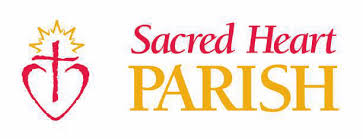 September 2023September 2023September 2023September 2023September 2023September 2023September 2023October 2023October 2023October 2023October 2023October 2023October 2023October 2023November 2023November 2023November 2023November 2023November 2023November 2023November 2023SuMoTuWeThFrSaSuMoTuWeThFrSaSuMoTuWeThFrSaSuMoTuWeThFrSa12345121234567123467891011123456789891011121314567891011131415161718191011121314151615161718192021121314151617182021222324252617181920212223 22232425262728192021222324252728293031242526272829302930312627282930December 2023December 2023December 2023December 2023December 2023December 2023December 2023January 2024January 2024January 2024January 2024January 2024January 2024January 2024February 2024February 2024February 2024February 2024February 2024February 2024February 2024March 2024March 2024March 2024March 2024March 2024March 2024March 2024SuMoTuWeThFrSaSuMoTuWeThFrSaSuMoTuWeThFrSaSuMoTuWeThFrSa1212345612312345678978910111213456789103456789101112131415161415161718192011121314151617101112131415161718192021222321222324252627181920212223241718192021222324252627282930282930312526272829242526272829303131April 2024April 2024April 2024April 2024April 2024April 2024April 2024May 2024May 2024May 2024May 2024May 2024May 2024May 2024June 2024June 2024June 2024June 2024June 2024June 2024June 2024July 2024July 2024July 2024July 2024July 2024July 2024July 2024SuMoTuWeThFrSaSuMoTuWeThFrSaSuMoTuWeThFrSaSuMoTuWeThFrSa1234561234112345678910111213567891011234567878910111213141516171819201213141516171891011121314151415161718192021222324252627192021222324251617181920212221222324252627282930262728293031232425262728292829303130S9th grade In Person Session 7:00 – 8:30 PM9th Grade Retreat 10:00 AM – 6:00 PM  @ SH9th Grade Field Trip -Jan 24th 5:45 – 8:45 PMAll Faith Formation Mass – Nov 1st “All Saints”; “Ash Wednesday Feb 14th